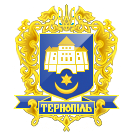 Тернопільська міська радаПОСТІЙНА КОМІСІЯз питань житлово-комунального господарства, екології, надзвичайних ситуацій, енергозабезпечення та енергоефективностіПротокол засідання комісії №4від 12.03.2019р.Всього членів комісії:	(6) Гевко Г.О., Лупак С.М., Ландяк П.Д., Білан Т.Б., 	Шморгай О.В., Стукало А.В. Присутні члени комісії: 	(6) Гевко Г.О., Білан Т.Б., Стукало А.В., Шморгай О.В. Лупак С.М., Ландяк П.Д.Кворум є. Засідання комісії правочинне. На засідання комісії запрошені:Соколовський О.І. - начальник управління житлово-комунального господарства, благоустрою та екології;Муца Г.М. - начальник відділу з експлуатації та ремонту житлового фонду управління житлово-комунального господарства, благоустрою та екології;Харів Н.Т. – головний спеціаліст організаційного відділу ради управління організаційно-виконавчої роботи.Присутні з власної ініціативи:Зінь І.Ф. – депутат міської ради.Головуюча – голова комісії Гевко Г.О.Виступила:   Гевко Г.О., яка запропонувала сформувати порядок денний наступними питаннями:-  Лист управління житлово-комунального господарства, благоустрою та екології  від 11.03.2019р. №576/15 щодо виконання  протокольного доручення комісії від 19.02.2019р. №2.17.-  Лист управління житлово-комунального господарства, благоустрою та екології  від 11.03.2019р. №577/15 щодо виконання  протокольного доручення комісії від 19.02.2019р. №2.20.-  Лист управління житлово-комунального господарства, благоустрою та екології  від 11.03.2019р. №575/15 щодо виконання  протокольного доручення комісії від 19.02.2019р. №2.15.-  Лист управління житлово-комунального господарства, благоустрою та екології  від 11.03.2019р. №579/15 щодо виконання  протокольного доручення комісії від 19.02.2019р. №2.30.-  Лист управління житлово-комунального господарства, благоустрою та екології  від 11.03.2019р. №578/15 щодо виконання  протокольного доручення комісії від 19.02.2019р. №2.26- Про затвердження титульного списку капітального ремонту житлового фонду міста  на 2019рік.- Про затвердження титульного списку капітального ремонту міжквартальних проїздів міста на 2019р.Результати голосування за затвердження порядку денного: За – 6, проти-0, утримались-0. Рішення прийнято. ВИРІШИЛИ:   затвердити порядок денний комісії.Порядок денний засідання:Перше питання порядку денного.СЛУХАЛИ:         	Лист управління житлово-комунального господарства, благоустрою 	та екології  від 11.03.2019р. №576/15 щодо виконання  протокольного 	доручення комісії від 19.02.2019р. №2.17.ІНФОРМУВАЛА:	Гевко Г.О.ВИРІШИЛИ:		Лист управління житлово-комунального господарства, благоустрою 				та екології  від 11.03.2019р. №576/15 щодо виконання  протокольного 			доручення комісії від 19.02.2019р. №2.17 взяти до відома.Результати голосування: За –6, проти-0, утримались-0. Рішення прийнято.  Друге питання порядку денного.СЛУХАЛИ:         	Лист управління житлово-комунального господарства, благоустрою 	та екології  від 11.03.2019р. №577/15 щодо виконання  протокольного 	доручення комісії від 19.02.2019р. №2.20.ІНФОРМУВАЛА:	Гевко Г.О.ВИРІШИЛИ:		Лист управління житлово-комунального господарства, благоустрою 				та екології  від 11.03.2019р. №577/15 щодо виконання  протокольного 			доручення комісії від 19.02.2019р. №2.20 взяти до відома.Результати голосування: За –6, проти-0, утримались-0. Рішення прийнято. Третє питання порядку денного.СЛУХАЛИ:         	Лист управління житлово-комунального господарства, благоустрою 	та екології  від 11.03.2019р. №575/15 щодо виконання  протокольного 	доручення комісії від 19.02.2019р. №2.15.ІНФОРМУВАЛА:	Гевко Г.О.ВИРІШИЛИ:		Доручити управлінню житлово-комунального господарства, 					благоустрою 	та екології  при розгляді комісією програми підтримки 			ОСББ ( в квітні) запросити голову/представника ОСББ «Бережанська-			Елельвейс 53а» з усіма необхідними документами для надання 				фінансової підтримки, в т.ч. таблицею витрат виконаних робіт з 				поточного ремонту в 2018 році.Результати голосування: За –6, проти-0, утримались-0. Рішення прийнято. Четверте питання порядку денного.СЛУХАЛИ:         	Лист управління житлово-комунального господарства, благоустрою 	та екології  від 11.03.2019р. №579/15 щодо виконання  протокольного 	доручення комісії від 19.02.2019р. №2.30.ІНФОРМУВАЛА:	Гевко Г.О.ВИРІШИЛИ:		Лист управління житлово-комунального господарства, благоустрою 				та екології  від 11.03.2019р. №579/15 щодо виконання  протокольного 			доручення комісії від 19.02.2019р. №2.30 взяти до відома та доручити 			управлінню житлово-комунального господарства, благоустрою 				та екології направити копію даного листа заявнику.Результати голосування: За –6, проти-0, утримались-0. Рішення прийнято.  П’яте питання порядку денного.СЛУХАЛИ:         	Лист управління житлово-комунального господарства, благоустрою 	та екології  від 11.03.2019р. №578/15 щодо виконання  протокольного 	доручення комісії від 19.02.2019р. №2.26ІНФОРМУВАЛА:	Гевко Г.О.ВИРІШИЛИ:		Лист управління житлово-комунального господарства, благоустрою 				та екології  від 11.03.2019р. №578/15 щодо виконання  протокольного 			доручення комісії від 19.02.2019р. №2.26 взяти до відома.Результати голосування: За –6, проти-0, утримались-0. Рішення прийнято.  Шосте питання порядку денного.СЛУХАЛИ:         	Про затвердження титульного списку капітального ремонту 		житлового фонду міста  на 2019рік.ДОПОВІДАЛИ:	Соколовський О.І., Муца Г.М.ВИРІШИЛИ:	Погодити проект рішення виконавчого комітету «Про 	затвердження 	титульного списку капітального ремонту житлового 	фонду міста  	на 2019рік, з додатком, викладеним в наступній редакції:Результати голосування: За –6, проти-0, утримались-0. Рішення прийнято.  Сьоме питання порядку денного.СЛУХАЛИ:         	Про затвердження титульного списку капітального ремонту 	міжквартальних проїздів міста на 2019р.ДОПОВІДАЛИ:	Соколовський О.І., Муца Г.М.ВИРІШИЛИ:	Погодити проект рішення виконавчого комітету «Про 	затвердження 	титульного списку капітального ремонту міжквартальних проїздів 	міста на 2019р.» з додатком, викладеним 	в наступній редакції:Результати голосування: За –6, проти-0, утримались-0. Рішення прийнято.  Протокольне дорученняВИРІШИЛИ:		1. Зобов’язати управління житлово-комунального господарства, 			благоустрою та екології залучити орендарів цокольного 				приміщення за адресою вул. Манастирського,42 до 					співфінансування робіт з ремонту прибудинкової території. 			2. Доручити управлінню житлово-комунального господарства, 			благоустрою та екології спільно з приватним підприємством-				балансоутримувачем будинку за адресою вул К. Савури,2  				обстежити покрівлю зазначеного будинку на предмет 					затікання. Про час проведення обстеження проінформувати 				заявника, який проживає за адресою  вул К. Савури,2/29  за тел. 			067-208-00-30. Результати обстеження надати комісії.			3.Управлінню житлово-комунального господарства, 					благоустрою та екології надати перелік об’єктів та видів робіт з 			ремонту ліфтів, які  за кошти інвестиційної складової їх 				технічного обслуговування. 			4. Погодити виділення суми в розмірі 300 тис грн. на ремонт фасаду 				будинку за адресою просп. Злуки, 19 лише за умови співфінансування 			в розмірі 10%.Голова комісії 						Г.О.ГевкоСекретар комісії 						С.М.ЛупакЛист управління житлово-комунального господарства, благоустрою та екології  від 11.03.2019р. №576/15 щодо виконання  протокольного доручення комісії від 19.02.2019р. №2.17.Лист управління житлово-комунального господарства, благоустрою та екології  від 11.03.2019р. №577/15 щодо виконання  протокольного доручення комісії від 19.02.2019р. №2.20.Лист управління житлово-комунального господарства, благоустрою та екології  від 11.03.2019р. №575/15 щодо виконання  протокольного доручення комісії від 19.02.2019р. №2.15.Лист управління житлово-комунального господарства, благоустрою та екології  від 11.03.2019р. №579/15 щодо виконання  протокольного доручення комісії від 19.02.2019р. №2.30.Лист управління житлово-комунального господарства, благоустрою та екології  від 11.03.2019р. №578/15 щодо виконання  протокольного доручення комісії від 19.02.2019р. №2.26Про затвердження титульного списку капітального ремонту житлового фонду міста  на 2019рік.Про затвердження титульного списку капітального ремонту міжквартальних проїздів міста на 2019р.ТИТУЛЬНИЙ СПИСОК  КАПІТАЛЬНОГО РЕМОНТУ ЖИТЛОВОГО ФОНДУ м. ТЕРНОПОЛЯ НА 2019 РІК№ п/пВид робітІ.Конструктивний ремонт1.Ремонт покрівель5100,001вул. Сагайдачного, 8350,952вул. Руська,9324,943вул. Дружби,9675,734вул. Над Яром, 1400,005вул.Бр.Бойчуків,521,276вул. Симоненка,349,317вул. Симоненка, 2100,008вул.В.Великого, 4100,009вул. Живова,410вул. Куліша, 311вул. Кл.Савури, 512пр. Злуки,5713вул. Морозенка,314вул. Рєпіна, 16100,0015вул. Київська, 1016вул.За Рудкою, 117вул. Гет.Сагайдачного,6700,0018вул. Будного, 30100,0019вул. Руська, 1920пр.Злуки, 2100,0021вул. Чалдаєва, 1 200,0022вул. Замкова,1200,0023вул. Довженка, 17 100,0024вул. 15 Квітня, 31 100,0025вул.Грушевського, 5200,0026вул. Героїв Крут,6100,0027бул.Т.Шевченка,29100,0028вул. Довженка, 729вул. 15 Квітня,330вул. Просвіти,831вул. Лепкого, 832вул. Карпенка,933вул. Дружби, 234вул. Лучаківського, 1035вул. Карпенка, 2236вул. Перемоги, 237вул. Миру, 3а38бул. Д.Вишнивецького, 539вул. Оболоня, 4740вул. Козацька, 1741вул. 15 Квітня, 2142вул. Київська, 1243вул. 15 Квітня, 25100,0044вул. Лучаківського, 2100,0045вул. Живова,37100,0046вул. П. Чубинського, 247вул. Пушкіна, 148пр. Злуки, 4349вул. Галицька, 58100,0050вул. Кл.Савури, 251вул. Карпенка, 5100,0052вул.Стуса, 10100,0053вул. М. Кривоноса, 7200,0054вул. Петриківська, 25а100,0055вул. Текстильна, 34а56вул. Фабрична, 757вул.Галицька, 4158бул. Д.Галицького, 559вул.Р. Купчинського, 160пр. Злуки, 2761вул. Коновальця, 1462вул. Лучаківського, 563вул. Й.Сліпого,364пр. Злуки, 3965пр. Злуки, 41Проектні роботи177,80Ремонт  прибудинкових територій28210,001вул. Ген. Тарнавського, 22300,002вул. Крушельницької, 1а1000,003вул. Л.Курбаса,44вул. Н.Яремчукка,25800,005вул. Протасевича, 8800,006вул. П.Чубинського, 244,697бул. Д.Галицького, 632,208вул.Транспортна, 923,009вул. Д. Нечая,29900,0010вул. Л. Українки,7 (парковка)11вул.Б.Лепкого, 10700,0012вул. 15 Квітня, 23вул. 15 Квітня, 23 ( заміна теплотраси)13вул. Бережанська, 5514вул. Білецька, 415вул. Білецька, 616вул. Кн. Острозького, 4217вул. Бр. Бойчуків,15800,0018вул. Драгоманова,319вул. Є.Коновальця, 2050,0020вул. Замкова, 521вул. Зелена, 3022вул. Кн.Острозького,5823вул. Коллонтая, 224вул. Котляревського,37а25вул. Котляревського,39а26вул. Л. Українки,111200,00вул. Л. Українки, 11 (заміна теплотраси)1000,0027вул. М.Тарнавського,41500,0028вул. Мазепи, 229вул. Макаренка, 81200,0030вул. Манастирського,421200,0031вул. О.Довженка, 91500,0032вул. Протасевича,6800,0033вул.Винниченка,734вул.Морозенка, 71500,0035пр. Злуки,1136вул. Лепкого, 737вул. Ген. Тарнавського, 24 1000,0038вул.Бойківська,439пр. Ст. Бандери, 10440вул. Стадникової,11000,0041вул. Кн. Острозького, 142вул. Кн. Острозького, 7 43вул. Чалдаєва, 6 (1,2)1000,00вул. Чалдаєва, 6(3,4,5,6,7,8)700,0045вул. 15 Квітня, 17,1950,0046вул. Бенцеля, 347вул. Макаренка, 248вул. Малишка,3600,0049вул. Польова, 5300,0050вул. Пушкіна, 351вул. 15 Квітня, 952пр. Злуки,91500,00пр. Злуки,9(теплотраса)300,0053вул. Л.Курбаса,2 (1,2,3)1497,52вул. Л.Курбаса,2 (4,7,8)1484,5054вул. Слівенська, 755вул.Симоненка,1 (1,2,7,8)550,0056вул. Симоненка-вул. Симоненка,1-357вул. О.Довженка, 758вул.Кривоноса,359пр.Ст.Бандери, 10260вул. Петлюри,1061вул.Чалдаєва, 1( пішохідна зона - тротуар )1500,00вул.Чалдаєва, 11200,0062вул.Корольова,663вул.15 Квітня, 150,0064вул.Вербицького,1065вул. Коперніка, 366пр. Ст.Бандери, 8067вул. Стадникової, 1768вул. Н. Яремчука, 2769пр. Ст.Бандери, 7870вул.О.Довженка,1150,0071вул. Симоненка,1072вул. Л. Українки,1373вул. Карпенка,3074вул. Дружби, 1775вул. Р. Купчинського,176вул. 15 Квітня, 31 77вул. Лучаківського, 2 (парковка)78вул. Золотогірська, 479вул. Коновальця, 1880вул. Танцорова, 1681вул. Просвіти, 850,0082вул. Карпенка, 12Проектні роботи28,09Ремонт і заміна внутрішньобудинкових інженерних мереж, елементів обладнання2100,00Холодне водопостачання  ( в т.ч. )700,001вул. Просвіти, 2349,142вул. Миру, 237,213вул. Миру, 2а11,744вул. Чалдаєва, 85вул. Дружби,26вул. Дружби,67вул. Дружби,138вул. Винниченка,139вул. Лучаківського, 1310вул. П.Орлика, 111вул. Мазепи, 312вул. Миру, 3а13вул.Макаренка, 614вул. Л. Курбаса,915вул. В.Великого, 716вул. Руська, 417вул. Микулинецька-бічна, 418вул. Кн. Острозького, 5819вул. 15 Квітня, 2120вул. Київська, 421вул. Б.Лепкого, 622вул. Київська, 1023вул. 15 Квітня, 1524вул. Драгоманова, 125вул. Драгоманова, 326вул. М.Кривоноса, 527вул. Героїв Крут, 128пр. Злуки, 4329вул. Б.Лепкого, 1130вул. Пушкіна, 131вул. Довженка, 332вул. Карпенкка, 1133пр.Ст.Бандери, 7634пр.Ст.Бандери, 9235пр.Ст.Бандери, 9636бул.Д.Галицького, 537бул.Д.Галицького, 1638вул. Руська, 1939вул. Л. Українки, 3940вул. Л. Українки, 2941вул. Галицька, 3742вул. Галицька, 4143вул. Галицька, 5444вул. Текстильна, 1045вул. 15 Квітня, 146вул. Симоненка, 347пр. Злуки, 4148вул. Чалдаєва, 1249вул. Лепкого,850вул. Чалдаєва, 1051вул. Пушкіна, 252вул. Надзбручанська, 2аЕлектрика700,001вул. Карпенка,62вул. Карпенка, 183вул. Миру,44вул. Винниченка,75вул. Винниченка,36вул. Лучаківського, 107вул. Мазепи, 38вул. Макаренка, 49вул. Виговського, 1310вул. Л. Курбаса, 411вул. Кн. Острозького, 712вул. Колонтая, 613вул. Київська, 1014вул. Київська, 1215вул. Куліша, 416вул.15 Квітня,2317вул.15 Квітня,2718вул. Стадникової, 1719вул. Довженка, 1120вул. Вербицького, 421вул. Кл. Савури, 922вул.О.Довженка,123вул.Героїв Крут, 624вул. Руська, 1425пр. Ст.Бандери, 9226пр. Ст.Бандери, 9627пр. Ст.Бандери, 9428вул. Л. Українки, 529вул. Слівенська, 330вул. Київська, 1431вул. Збаразька, 3532вул. Карпенка, 2233вул. Карпенка, 24Тепломережі700,001вул. Морозенка, 32вул. Морозенка, 13вул. Симоненка, 14вул. Київська, 35вул. Київська, 106вул. 15 Квітня, 157вул. Симоненка, 48вул. Б.Лепкого, 119пр. Ст.Бандери, 7210пр. Злуки, 911пр. Злуки, 1112вул. В.Великого, 513вул. Чалдаєва, 214вул. Пушкіна, 5Ремонт міжпанельних швів800,001вул. М.Кривоноса, 92вул. М.Кривоноса, 73вул. М.Кривоноса, 114вул. Просвіти, 85вул. Коновальця, 186вул. Коновальця, 47вул. Ген. Тарнавського, 18вул. Ген. Тарнавського, 59вул. Миру, 1а10вул. В.Великого, 1011вул. Симоненка, 212вул. 15 Квітняя, 3513вул. Карпенка, 514пр. Ст. Бандери, 9815вул. Б.Лепкого, 1116вул. Б.Лепкого, 917вул. П.Чубинського, 218бул.Д . Галицького, 2619бул. Д. Галицького, 1420вул. Протасевича, 821вул. Протасевича, 422вул. Київська, 1423вул. Л. Курбаса, 4Ремонт фасадів та виступаючих конструкцій будинків (балконів, дашків, парапетів, карнизів тощо)1500,00Ремонт фасадів (в т.ч.)1000,001вул. Й.Сліпого, 12вул. Листопадова,13вул. Чорновола, 114вул. Чорновола, 135вул. Чорновола, 146вул. Чорновола, 157вул. Чорновола, 128вул. Чорновола, 89вул. Чорновола, 510вул. Брюкнера, 211вул. Руська12вул. Довженка, 17 13бул.Т.Шевченка, 29382,0614вул. П.Сагайдачного, 415вул. Котляревського, 37а16вул. Лозовецька, 2017вул. У.Самчука, 3118вул. Кривоноса, 119пр. Злуки, 19300,0020бул.Д.Галицького,4Ремонт балконів 500,001вул. Руська, 132вул. Руська, 233вул. Руська, 114вул. Руська, 75вул. Руська, 106вул. Руська, 247вул. Листопадова,18вул. Листопадова, 79вул. Валова, 5-910вул. Валова, 12-1411вул. Валова,312вул. Валова, 1813вул. Замкова, 514вул. Замкова, 1615вул. Збаразька, 3116вул. Валова, 4Разом по розділу І "Конструктивний ремонт":37710,00ІІ. Ремонт ліфтів :Експертне обстеження ліфтів300,00Капітальний ремонт ліфтів 1500,001вул. Корольова, 2 (2)2вул. Вербицького, 6(1)3вул. Миру, 4а4вул.. Л. Курбаса, 4(7)5бул. Д.Вишнивецького, 7(4)6вул. Морозенка, 5 (1)7вул. Київська, 10(7)8вул. Київська, 1(5)9пр. Ст. Бандери, 96 (1)10пр. Ст. Бандери, 96 (2)11пр. Ст. Бандери, 96 (3)12пр. Ст. Бандери, 96 (4)13вул. Крушельницької, 1 (3)14вул. Кн.Острозького,62(1)15вул. Просвіти, 1216вул. Б.Лепкого, 3(1)17вул. Лучаківського, 12 (1)18вул. Просвіти, 15 (4)19вул. Протасевича, 8(3)20вул. Стедникової, 17 (3)21вул. Ген. Тарнавського, 26(2)22пр. Злуки, 43 (2)Разом по розділу ІІ "Ремонт ліфтів":1800,00Ш.Інші роботи капітального характеру:1Заміна і встановлення поштових скриньок50,002Заміна аварійного газового обладнання50,003Заміна нагрівальних приладів, рушникосушок у квартирах малозабезпечених громадян (за рішенням комісії)100,004Встановлення приладів обліку холодного та гарячого водопостачання у квартирах малозабезпечених громадян (за рішенням комісії)240,005Влаштуванн відмостки житлового будинку за адресою вул.Симоненка, 5100,006Протипожежні заходи по вул. Просвіти, 12 100,007Протипожежні заходи по бул. Д.Вишнівецького, 48Заміна горищного перекриття сходової клітки 2-го підїздц житлового будинку за адресою вул. Танцорова, 450,009Влаштуванн відмостки житлового будинку за адресою вул.Довженка, 11а100,0010Ліквідація наслідків пожежі за адресою вул. Текстильна, 1650,0011Капітальний ремонт сходових маршів за аадресою вул. Л. Українки, 33-3950,0012Капітальний ремонт сходових маршів за аадресою вул. Л. Українки, 29-3150,0013Підсилення фундаменту вул. Миру, 1в50,0014Внутрідворове освітлення вул. Текстильна, 250,0015Внутрідворове освітлення вул. Кривоноса, 12-вул. Бережанська,7100,0016Внутрідворове освітлення вул. Кривоноса, 11- вул. Миру, 1а100,0017Внутрідворове освітлення вул.Протасевича, 1650,0018Герметизація колодязя вул. Кн.Острозького, 2310,00Інше40,00Разом по розділу ІІІ "Інші роботи капітального характеру":1340,00IV.Влаштування дитячих майданчиків1500,001вул. Миру, 3,52вул. Миру, 83вул. Карпенка, 114пр. Ст.Бандери, 105вул. Карпенка, 146вул. Карпенка, 247вул. Дружби, 48вул. Дружби, 159вул. Винниченка, 510вул. Винниченка, 1111вул. Просвіти, 1512вул. Мазепи,2813вул. Чумацька,3714вул. Виговського, 1015вул. Л. Курбаса, 916бул. Д.Вишнивецького, 517вул. Колонтая,218вул. Кн. Острозького, 4019вул. Київська, 320вул. Київська, 1221вул. Л. Українки, 822вул. Л. Українки, 1523вул. Л. Українки, 724вул. Л. Українки, 1325вул.Л.Курбаса, 1126бул. Д.Галицького, 2227вул. Лучаківського, 828вул.Героїв Крут, 629вул. Київська, 6б30пр. Ст.Бандери, 9231пр. Ст.Бандери, 8432вул. Коперніка, 3,5,733бул.Д.Галицького, 534пр. Ст. Бандери, 76,7835вул. Дорошенка, 13-1436вул. Дорошенка, 8-1037вул. Фабрична, 3-538вул. Симоненка, 339вул. Д.Нечая, 440вул. Камінна, 4-641вул. Золотогірська, 1142вул. Б.Лепкого, 843пр. Злуки, 3944пр. Злуки, 4145вул. Ломоносова, 4146вул. Чалдаєва,15 47вул. Чалдаєва, 1348вул. Б.Лепкого, 949вул. П.Чубинського, 450вул. Ген. Тарнавського, 351вул. Бродівська, 5052вул. Громницького,253вул. За Рудкою,154вул.15 Квітня, 3755вул. Карпенка, 15-1756вул. Кл.Савури, 757вул. Підкови, 6-10VРемонт спортивних майданчиків2000,001вул. Лучаківського, 112вул. Ген. Тарнавського, 22 3пр. Злуки, 234пр.Злуки, 155вул. Золотогірська, 146вул. Чернівецька7вул. Київська, 9,11,11а,11б8вул.У.Самчука, 32-34VIПроектні роботи650,00Всього :45000,00Титульний список капітального ремонту міжквартальнихпроїздів на 2019р.№ п/пВид робіт1Капітальний ремонт асфальтобетонного покриття міжквартального проїзду за адресою вул. Бродівська -  вул. Лукяновича, 1  в м. Тернополі500,002Капітальний ремонт асфальтобетонного покриття міжбудинкового проїзду за адресою вул. Будного 26 -    вул. Будного 30 в м. Тернополі800,003Капітальний ремонт міжбудинкового проїзду вул. Вербицького, 6 - вул. Вербицького, 8300,004Капітальний ремонт асфальтобетонного покриття міжквартального проїзду за адресою вул.В.Стуса,2-бульв.Петлюри, 10 (1,2 підїзд) в м. Тернополі1500,005Капітальний ремонт – заміна дорожнього покриття міжбудинкового проїзду вул. Бр.Бойчуків, 5а - вул. Київська,1000,006Капітальний ремонт- влаштування заїзду на вул. Є.Коновальця- вул. Є.Коновальця, 27Кпітальний ремонт асфальтобетонного покриття міжквартального проїзду вул. Бродівська,50-вул. Бродівська, 50В0,008Капітальний ремонт міжбудинкового проїзду за адресою вул. Симоненка, - вул. Симоненка, 1-31500,009Капітальний ремонт міжбудинкового проїзду за адресою вул. Симоненка 8-101500,0010Капітальний ремонт міжбудинкового проїзду за адресою вул. Симоненка 10-121500,0011Капітальний ремонт міжбудинкового проїзду за адресою вул. Танцорова - вул. Руська, 2,41300,0012Капітальний ремонт міжбудинкового проїзду вул. Героїв Крут, 6- вул. Кл. Савури1000,0013Капітальний ремонт міжбудинкового проїзду вул. О.Довженка, 13- вул. Кл. Савури1000,0014Капітальний ремонт міжбудинкового проїзду вул. Л. Українки, 10 вул. Л. Українки, 1215Капітальний ремонт міжбудинкового проїзду пр. Ст. Бандери, 96- пр. Ст. Бандери, 981500,0016Капітальний ремонт міжбудинкового проїзду пр. Ст. Бандери, 96- пр. Ст. Бандери, 1021500,0017Капітальний ремонт міжбудинкового проїзду вул. Лучаківського - вул. Просвіти, 1318Капітальний ремонт міжквартального проїзду вул. Ген. Танавського, 24850,0019Капітальний ремонт міжбудинкового проїзду вул. 15 Квітня, 37,39,4150,0020Капітальний ремонт міжбудинкового проїзду вул.Л. Українки, 19, 27,29,3550,0021Капітальний ремонт міжбудинкового проїзду вул.Л. Українки,31,3350,0022Капітальний ремонт міжбудинкового проїзду вул. Коновальця, 21 вул. Коновальця, 2350,0023Капітальний ремонт міжбудинкового проїзду вул. Карпенка, 44, 30, 34, 42,3850,0024Капітальний ремонт міжбудинкового проїзду вул. Стадникової 20,22 50,0025Капітальний ремонт міжбудинкового проїзду з вул. Живова до  вул. Оболоня, 1150,0026Капітальний ремонт міжбудинкового проїзду вул. Ш.Руставелі - вул. Збаразька, 37100027Капітальний ремонт міжбудинкового проїзду вул. Чернівецька, 50,52,56,58,6550,0028Капітальний ремонт міжбудинкового проїзду за адресою бул.Д.Галицького, 450,0029Капітальний ремонт міжбудинкового проїзду за адресою вул. Корольова, 6-8700,00Проект100,00Всього18000,00